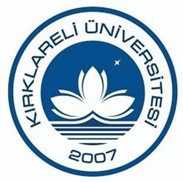 KIRKLARELİ ÜNİVERSİTESİ AMAÇ ve HEDEFLER EYLEM PLANIDoküman NoBEK.FR.001KIRKLARELİ ÜNİVERSİTESİ AMAÇ ve HEDEFLER EYLEM PLANIİlk Yayın Tarihi15.05.2023KIRKLARELİ ÜNİVERSİTESİ AMAÇ ve HEDEFLER EYLEM PLANIRevizyon TarihiKIRKLARELİ ÜNİVERSİTESİ AMAÇ ve HEDEFLER EYLEM PLANIRevizyon No0KIRKLARELİ ÜNİVERSİTESİ AMAÇ ve HEDEFLER EYLEM PLANISayfa1/2Proses/Faaliyet Adı/Politika/Diğer: Kırklareli Üniversitesi Eğitim-Öğretim PolitikasıProses/Faaliyet Adı/Politika/Diğer: Kırklareli Üniversitesi Eğitim-Öğretim PolitikasıProses/Faaliyet Adı/Politika/Diğer: Kırklareli Üniversitesi Eğitim-Öğretim PolitikasıProses/Faaliyet Adı/Politika/Diğer: Kırklareli Üniversitesi Eğitim-Öğretim PolitikasıProses/Faaliyet Adı/Politika/Diğer: Kırklareli Üniversitesi Eğitim-Öğretim PolitikasıProses/Faaliyet Adı/Politika/Diğer: Kırklareli Üniversitesi Eğitim-Öğretim PolitikasıProses/Faaliyet Adı/Politika/Diğer: Kırklareli Üniversitesi Eğitim-Öğretim PolitikasıProses/Faaliyet Adı/Politika/Diğer: Kırklareli Üniversitesi Eğitim-Öğretim PolitikasıBirim Adı: Babaeski Meslek YüksekokuluBirim Adı: Babaeski Meslek YüksekokuluBirim Adı: Babaeski Meslek YüksekokuluBirim Adı: Babaeski Meslek YüksekokuluBirim Adı: Babaeski Meslek YüksekokuluBirim Adı: Babaeski Meslek YüksekokuluBirim Adı: Babaeski Meslek YüksekokuluBirim Adı: Babaeski Meslek YüksekokuluSIRA NOAMAÇHEDEFFAALİYET/PERFORMANS GÖSTERGESİFAALİYET SORUMLUSUHEDEF DEĞERTARİH1Stratejik Amaç 2: Meslek Yüksekokulumuz alanında çağın gereklerine uygun eğitim-öğretim yöntem ve araçlarının etkin bir şekilde kullanıldığı, öğrenci merkezli eğitim modeli ve hayat boyu öğrenme yaklaşımı ile edinilen bilgilerin uygulamaya dönüştürülebildiği ön lisans düzeyinde mesleki yetkinlik kazandıracak bir eğitim modeli sunmak.H.2.1: Mevcut öğretim elemanlarının niteliklerini geliştirmek ve ihtiyaç duyulan alanlarda nitelikli yeni öğretim elemanları istihdam etmek.Kırklareli Üniversitesi Öğretim Üyeliğine Yükseltilme ve Atanma Ölçütleri Yönergesi uyarınca yeni öğretim elemanı istihdam etmek.Yönetim1Yıllık1Stratejik Amaç 2: Meslek Yüksekokulumuz alanında çağın gereklerine uygun eğitim-öğretim yöntem ve araçlarının etkin bir şekilde kullanıldığı, öğrenci merkezli eğitim modeli ve hayat boyu öğrenme yaklaşımı ile edinilen bilgilerin uygulamaya dönüştürülebildiği ön lisans düzeyinde mesleki yetkinlik kazandıracak bir eğitim modeli sunmak.H.2.1: Mevcut öğretim elemanlarının niteliklerini geliştirmek ve ihtiyaç duyulan alanlarda nitelikli yeni öğretim elemanları istihdam etmek.Eğiticilerin Eğitimi Programını alan öğretim elemanı sayısı.YönetimBütün Akademik PersonelYıllık1Stratejik Amaç 2: Meslek Yüksekokulumuz alanında çağın gereklerine uygun eğitim-öğretim yöntem ve araçlarının etkin bir şekilde kullanıldığı, öğrenci merkezli eğitim modeli ve hayat boyu öğrenme yaklaşımı ile edinilen bilgilerin uygulamaya dönüştürülebildiği ön lisans düzeyinde mesleki yetkinlik kazandıracak bir eğitim modeli sunmak.H.2.2: Eğitim alanında değişen ve gelişen şartlar çerçevesinde paydaş görüşleri de dikkate alınarak program çıktılarını, müfredatı ve ders içeriklerini güncellemek.Program çıktıları, müfredat ve ders içerikleri hakkında yapılan paydaş toplantıları sayısı.Bölüm1Yıllık1Stratejik Amaç 2: Meslek Yüksekokulumuz alanında çağın gereklerine uygun eğitim-öğretim yöntem ve araçlarının etkin bir şekilde kullanıldığı, öğrenci merkezli eğitim modeli ve hayat boyu öğrenme yaklaşımı ile edinilen bilgilerin uygulamaya dönüştürülebildiği ön lisans düzeyinde mesleki yetkinlik kazandıracak bir eğitim modeli sunmak.H.2.2: Eğitim alanında değişen ve gelişen şartlar çerçevesinde paydaş görüşleri de dikkate alınarak program çıktılarını, müfredatı ve ders içeriklerini güncellemek.Eski ve yeni program- der öğrenme çıktılarıBölüm Bologna Sorumluları- Tüm Akademik PersonelXYıllıkH.2.3: Ön lisans öğrencilerin mesleki gelişimlerini sağlayacak konferans, eğitim ve sertifika programlarının sayısını artırmak.Öğrencilere yönelik olarak düzenlenen Kariyer Geliştirme ProgramlarıKariyer Geliştirme ve Mezunlar Birim Koordinatörlüğü>4 etkinlikYıllıkH.2.3: Ön lisans öğrencilerin mesleki gelişimlerini sağlayacak konferans, eğitim ve sertifika programlarının sayısını artırmak.Öğrencilere yönelik eğitim ve sertifika programları sayısı.Bölüm/Program>2 etkinlikYıllık